Recipe For: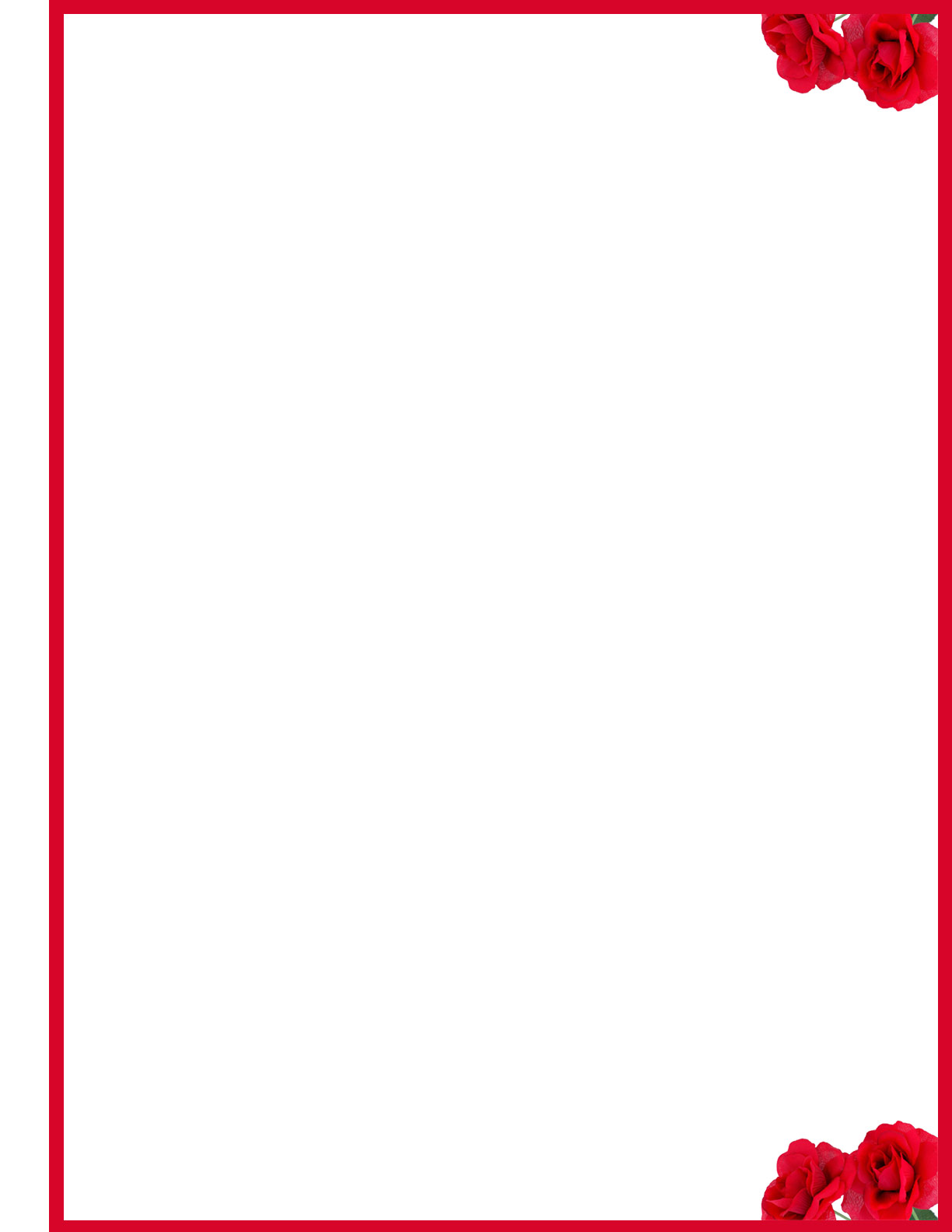 Ingredients & Directions: